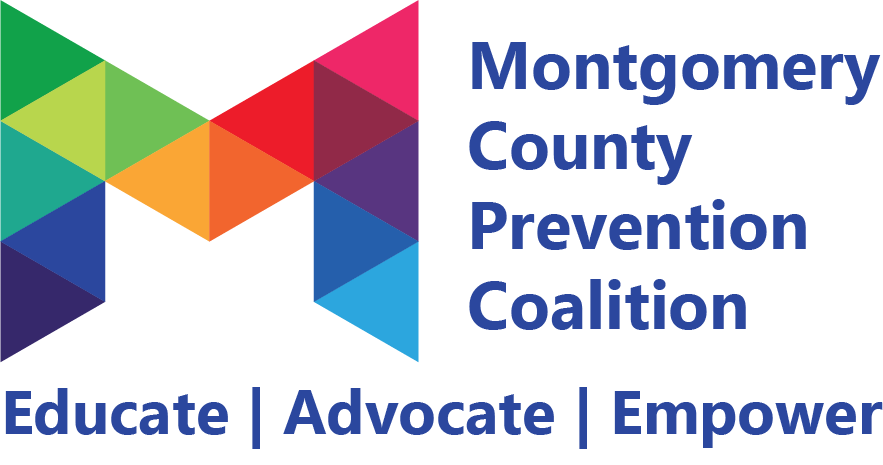 Coalition MeetingNovember 2, 2018 9:00 – 11:00 amBarry Staff________________________________________________________________________________________________________Meeting Highlights and Action Plan  Refer to sign-in sheet  Members present: Generated By:  Tristyn EppleyNext Meeting: January 4, 2019 9-11 amAgenda
ItemKey PointsAction Items1IntroductionsWelcoming new members:Rochelle Garner (Dayton YWCA)Jess Davies (Montgomery Co. Educational Service Center)Timothy McCoy (St. Joseph Orphanage)Judith Williams (UMADAOP of Dayton)David Rex (Daybreak)Matt West (Daybreak)2Overview of the Montgomery County Prevention Coalition and the 5 committees: alcohol prevention, marijuana prevention, opioid prevention, mental wellness, and the new problem gambling, gaming and screen disorder committee.3Review of the Drug Free Communities grant aware that the coalition received through the Office of National Drug Control Policy (ONDCP) that will provide $125,000 a year for 5 years and the 100% match from Montgomery County ADAMHS that will provide an additional $125,000 a year for 5 years.The objectives of the grant are to decrease alcohol use and non-prescribed pharmaceutical opioid use among 12th graders as well as increase perception of harm of marijuana among 12th graders.4The coalition will move towards having an Executive Committee consisting of 4 officers that will lead coalition efforts. The four positions will include: Chair, Vice-Chair, Secretary, and Treasurer. Applications will open the week of November 5, 2018 and will be due by December 17, 2018. The elections will take place during the coalition’s January meeting.Members interested in applying for these positions should submit their applications before December 17, 20185Committee Updates:Opioid Committee- members participated in the DEA Take Back Day event on Saturday, October 27th and were present at 6 police stations including: Huber Heights, Butler Twp., Vandalia, Kettering, Dayton- Washington St., Dayton- Wayne Ave. The group handed out prevention materials to over 100 individuals.Marijuana Committee- the group has launched their marijuana toolkit. They have partnered with the Miami Valley OVI Task Force and are planning a press release around the “Drive High Get an OVI” campaign in January. The group is also planning an Environmental Scan Scavenger Hunt for the Spring.Alcohol Committee- promoted their “Parents Who Host Lose the Most” campaign during the DEA Take Back Day events. The group is preparing the meet with the Dayton Dragons to discuss low-risk drinking policies.Mental Health Committee- working to prioritize strategies and will go through a prioritization process at their next meeting in November.6Next MCPC Meeting will be Friday, January 4, 2019 from 9-11 am at Montgomery County ADAMHS 2nd Floor Training Room- 409 E Monument Ave Dayton, OHInvite friends & colleagues that are interested in preventing drug use and improving mental health in Montgomery CountyRegister for MCPC meeting at preventionmc.org/events